الاتحاد الخاص للتسجيل الدولي للعلامات(اتحاد مدريد)الجمعيةالدورة الخمسون (الدورة الاستثنائية التاسعة و العشرون)جنيف، من 3 إلى 11 أكتوبر 2016استعراض تطبيق المادة 9(سادسا) من بروتوكول اتفاق مدريد بشأن التسجيل الدولي للعلاماتوثيقة من إعداد المكتب الدوليأجرى الفريق العامل المعني بالتطوير القانوني لنظام مدريد بشأن التسجيل الدولي للعلامات (المشار إليه فيما يلي بعبارة "الفريق العامل")، في دورته الثالثة عشرة، استعراضا لتطبيق الفقرة (1)(ب) من المادة 9(سادسا) من بروتوكول اتفاق مدريد بشأن التسجيل الدولي للعلامات (المشار إليهما فيما يلي بعبارتي "البروتوكول" و"الاتفاق")، كما اتفق عليه الفريق العامل في دورته العاشرة.وبعد تقييم المعلومات المُقدمة من المكتب الدولي، اتفق الفريق العامل على أن يوصي جمعية اتحاد مدريد (المشار إليها فيما يلي بعبارة "الجمعية") بعدم إلغاء الفقرة (1)(ب) من المادة 9(سادسا) من بروتوكول مدريد وعدم تحديد نطاقها. وعلاوة على ذلك، أوصى الفريق العامل بأن يتولى هو إجراء أي استعراض آخر لتطبيق المادة المذكورة، في أي وقت لاحق، بطلب صريح من أي عضو من أعضاء اتحاد مدريد أو المكتب الدولي.ويجدر التذكير بأن الجمعية وافقت، في سبتمبر 2007، على إدخال تعديلات على المادة 9(سادسا) تُرسي المبدأ القاضي بأن البروتوكول هو وحده الذي ينطبق في كل الحالات بين الدول الملزَمة بكل من الاتفاق والبروتوكول، وتُبطل في الوقت ذاته أثر الإعلانات المُقدمة بناء على المادة 5(2)(ب) أو المادة 5(2)(ج) أو المادة 8(7) من البروتوكول في العلاقات المتبادلة بين الدول الملزَمة بكلا المعاهدتين (يُرجى الرجوع إلى الفقرة الجديدة (1)(ب)).وبالإضافة إلى ذلك، تنص المادة 9(سادسا) على استعراض الجمعية لتطبيق فقرتها الجديدة (1)(ب)، بعد انقضاء ثلاث سنوات منذ 1 سبتمبر 2008، وهو التاريخ التي بدأ فيه نفاذ التعديلات المُدخلة على تلك المادة.وأجرى الفريق العامل استعراضه الأول للفقرة (1)(ب) من المادة 9(سادسا) في دورته التاسعة وأوصى الجمعية بالإبقاء على الفقرة كما هي، في انتظار استعراض آخر بعد مرور ثلاث سنوات. واعتُمدت تلك التوصية من قبل الجمعية في عام 2011. وكما ذُكر في الفقرة 1 من هذه الوثيقة، أجرى الفريق العامل ذلك الاستعراض في دورته الثالثة عشرة وأصدر بالتالي التوصية المبيّنة في الفقرة 2 من هذه الوثيقة.إن الجمعية مدعوة إلى ما يلي:"1"	الإحاطة علما بمضمون "استعراض تطبيق المادة 9(سادسا) من بروتوكول اتفاق مدريد بشأن التسجيل الدولي للعلامات" (الوثيقة MM/A/50/2)؛"2"	واعتماد التوصية المُقدمة من الفريق العامل، كما وردت في الفقرة 2 من الوثيقة المذكورة أعلاه.[نهاية الوثيقة]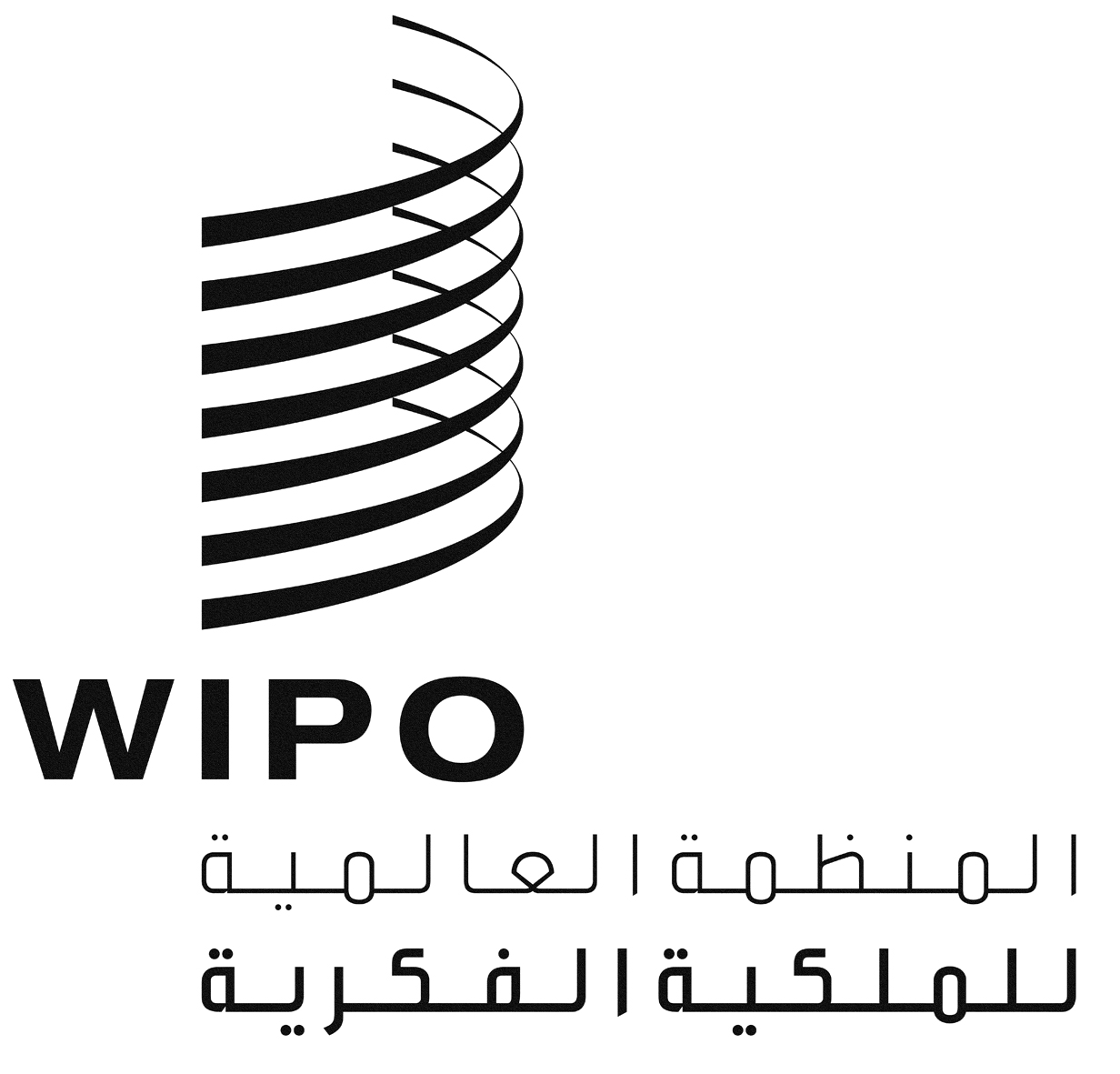 AMM/A/50/2MM/A/50/2MM/A/50/2الأصل: بالإنكليزيةالأصل: بالإنكليزيةالأصل: بالإنكليزيةالتاريخ: 4 يوليو 2016التاريخ: 4 يوليو 2016التاريخ: 4 يوليو 2016